Способы защиты от преступлений, совершаемых путем использования компьютерной техникиОсновными видами преступлений с банковскими картами являются хищение (снятие) денежных средств в случае, когда преступникам стал известен PIN-код, и они завладели банковской картой потерпевших лиц.В настоящее время ответственность за хищение имущества путем изменения информации, обрабатываемой в компьютерной системе, хранящейся на машинных носителях или передаваемой по сетям передачи данных, либо путем введения в компьютерную систему ложной информации предусмотрена ст. 212 Уголовного кодекса Республики Беларусь «Хищение путем использования компьютерной техники».Нужно помнить определенные правила, которые смогут обезопасить их от несанкционированного снятия денежных средств с принадлежащих им банковских карт, а именно:Будьте внимательны при проведении операций по снятию денежных средств с принадлежащих Вам банковских карт, не забывайте банковские карты в банкоматах, тем самым позволяя злоумышленникам, либо случайно проходящим мимо гражданам воспользоваться Вашей картой, либо находящимися на ней денежными средствами.Не передавайте банковские карты другим лицам. Помните: все операции по банковским картам производятся владельцем лично.  В крайнем случае операции с принадлежащей Вам банковской картой должны проводиться в Вашем присутствии.Не сообщайте посторонним лицам PIN-код Вашей банковской карты, а также не допускайте его хранение рядом с банковской картой (в кошельке, сумке, на самой карте).Избегайте мошенничества. Не стоит думать, что денежные средства исчезают с электронных счетов владельцев только в случае хищения пластиковых карточек или в связи с простой человеческой забывчивостью и неаккуратностью. Пользуйтесь банкоматами, расположенными в безопасных местах, оборудованных системой видеонаблюдения и не имеющими каких-либо подозрительных дополнительных устройств.В случае обнаружения утери либо хищения принадлежащей Вам банковской карты обратитесь в банк с просьбой о ее блокировании, а также в органы внутренних дел.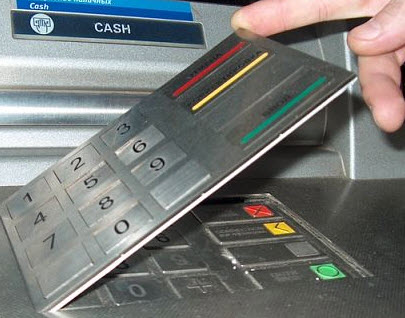 